   台北市不動產仲介經紀商業同業公會 函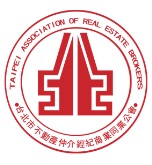                                                 公會地址：110台北市信義區基隆路1段111號8F-1                                                公會網址：http://www.taipeihouse.org.tw/                                                電子郵址：taipei.house@msa.hinet.net                                                聯絡電話：2766-0022傳真：2760-2255         受文者：各會員公司 發文日期：中華民國107年2月21日發文字號：北市房仲立字第107032號速別：普通件密等及解密條件或保密期限：附件： 主旨：為維繫產業正面形象，呼籲同業間應重視產業倫理與服務品質之提升，勿從事惡意詆毀、抹黑攻訐等惡意競爭行為，請 查照。說明：依據107年2月7日第十屆第十三次理監事聯席會議決議辦理。本公會全體會員，向來以建立不動產交易秩序、保障消費者權益、促進不動產市場健全發展與產業倫理為職志，同業間縱有競爭，亦應依和諧理性態度與精進服務品質，以爭取公平交易機會，不應借事藉端而從事惡意詆毀、抹黑攻訐或有以下違反產業倫理之不當行為：以任何妨害交易相對人交易意願之手段，傷害其他會員之營業信譽，藉以爭取交易機會之行為。由自己或委託他人，以言詞、文字、圖畫或大眾傳播媒體為散佈手段，意圖使不特定多數人對會員公司產生負面觀感，造成商譽因而受損。三、為維護市場交易秩序與產業公平競爭，籲請各會員公司應遵守不動產仲介經紀業倫理規範，共同塑造良好經營環境，以利攜手共創商機。正本：各會員公司副本：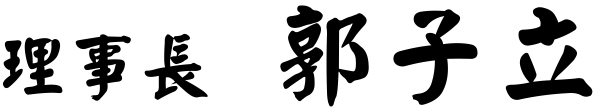 